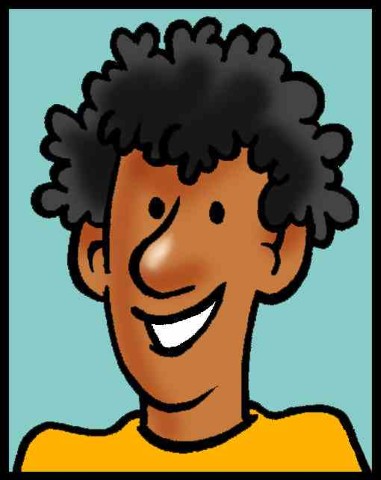 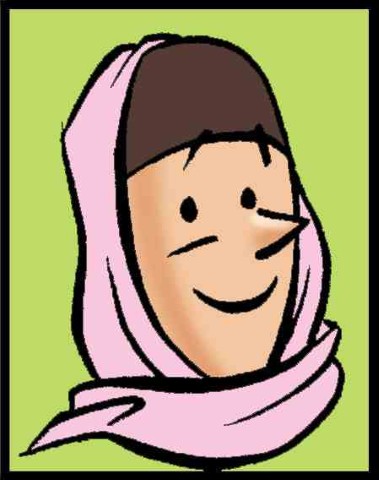 TOS en meertaligheidStudiedag voor Logopedisten                      Startopdracht 1.Met hoeveel verschillende en welke thuistalen heb je als logopedist in je werksetting te maken?2.Wat doe je anders bij onderzoek/behandeling bij een ééntalig of meertalig kind met TOS? Waar zit het onderscheid in?3. Bekijk dit filmpje. Beantwoordt volgende vragen:Hoe houd je rekening met de kwetsbaarheid van ouders? Wat doe je zodat ouders de regie houden?Kennisclip Oudergericht Samenwerken - YouTube3. Kies een meertalig kind met TOS uit om gedurende de studiedag opdrachten voor uit te werken. Breng deze casus (anoniem) op papier mee.Bekijk op de site: https://meertaligheidentaalstoornissenvu.weebly.com/Moedint2 hoe de beïnvloeding van de thuistaal naar het Nl voor de verschillende taaldomeinen is.Schrijf per deelgebied belangrijke zaken op die je kan meenemen tijdens je logopedische behandeling.Relevante informatie: geslacht, leeftijd, moedertaal, soort meertaligheid, soort onderwijs, welke groep, logopedische testscores, IQ scores, taalsample (ongeveer 20 zinnen)Mijn vraagstelling over dit kind is: 4. Lees hoofdstuk 1 uit de reader en het artikel van Elma Blom en noteer 3 punten die je opvallen of die je belangrijk vindt. https://www.uu.nl/sites/default/files/oratietekst_elma_blom.pdf 5. Breng je favoriete materiaal/site/boek… mee dat je vaak gebruikt bij de begeleiding van meertalige kinderen met een TOSWil je vooraf op iPad of telefoon de app “Speakaboo” installeren?